	Ginebra, 6 de marzo de 2012Muy Señora mía/Muy Señor mío:En su reunión del 10 al 13 de enero de 2012, el Grupo Asesor de Normalización de las Telecomunicaciones (GANT) acordó que debía publicarse una circular para solicitar a cada miembro del UIT-T que designara su(s) coordinador(es) para las reuniones de las Comisiones de Estudio del UIT-T y del GANT. El coordinador se encarga de coordinar las solicitudes de inscripción de la administración/organización respectiva (véase el § 7.5 del Informe del Presidente del GANT (TD 359)).En consecuencia, se pide a los Estados Miembros, Miembros de Sector del UIT-T, Asociados del UIT-T, Instituciones Académicas del UIT-T, las organizaciones regionales o internacionales y demás miembros que nombren uno o más coordinadores designados (DFP) para facilitar la inscripción de sus representantes en las reuniones del UIT-T.El nuevo mecanismo de los DFP se irá integrando paulatinamente con el Sistema de Registro de Delegados en Eventos (EDRS) existente, y servirá para mejorar el proceso de inscripción de delegados en línea para las reuniones del UIT-T. El mecanismo de los DFP no se utilizará para las reuniones abiertas a los no miembros.Para empezar a utilizar el mecanismo de los DFP, se insta a los miembros del UIT-T a nombrar uno o más DFP completando el formulario adjunto (véase el anexo) y a presentarlo a la Secretaría de la TSB a más tardar el 1 de mayo de 2012. De no recibirse el formulario, el DFP se extraerá de la Guía General de la UIT. Una vez designado, y después de la fecha mencionada, cada DFP recibirá una nota informativa que incluirá instrucciones detalladas, así como un nombre de usuario y una contraseña, para acceder al sistema en línea.Tras recibir la nota informativa, cualquier miembro seguirá teniendo la posibilidad de cambiar su DFP o de indicar que ya no desea tener uno informando de ello al Servicio de Inscripción del UIT-T (tsbreg@itu.int).En el futuro, todo miembro que no haya nombrado uno o varios DFP tendrá que facilitar una lista de las personas que lo representarán para cada reunión del UIT-T. También se pide a las Administraciones que indiquen el nombre de su jefe de delegación (y, en su caso, del jefe adjunto). Como antes, se facilitará a cada participante de la lista proporcionada por el miembro un nombre de usuario y una contraseña individuales para inscribirse en línea.Los Presidentes y Vicepresidentes del GANT y de las Comisiones de Estudio recibirán una contraseña personal a fin de facilitar sus solicitudes de inscripción directamente con el Servicio de Inscripción del UIT-T.El nuevo mecanismo DFP se introducirá para la reunión del GANT del 2 al 4 de julio de 2012. La inscripción en línea comenzará el 2 de mayo de 2012. En la carta en que se anuncie la reunión se facilitará más detalles.Le saluda muy atentamente.Malcolm Johnson
Director de la Oficina de
Normalización de las TelecomunicacionesAnexo: 1Annex(to TSB Circular 265)2012-2016 TSAG and ITU-T Study Group activitiesDESIGNATED FOCAL POINTS FOR MEMBER STATES,SECTOR MEMBERS, ASSOCIATES, ACADEMIAand Other OrganizationsREGISTRATION OF PARTICIPANTSRegistration for TSAG and ITU-T Study Group activities will be carried out exclusively on-line at the ITU-T Study Group website http://www.itu.int/ITU-T/studygroups . All focal point information should reach the ITU-T Delegate Registration Service on or before 1 May 2012. Focal point information will then be published on the Study Group website on 2 May 2012.Please indicate the Designated Focal Point by completing the following form:For submission of the above form, or for any additional information, please contact theStandardization Bureau Secretariat by e-mail (tsbreg@itu.int) or by fax (+41 22 730 5853)._____________Oficina de Normalización
de las Telecomunicaciones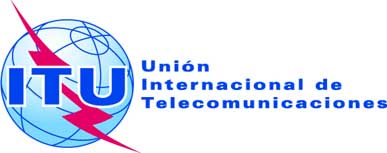 Ref.:Tel.:
Fax:Ref.:Tel.:
Fax:Circular TSB 265+41 22 730 5875
+41 22 730 5853-	A las Administraciones de los Estados Miembros de la UniónCorreo-e:tsbreg@itu.int Copia:-	A los Miembros del Sector UIT-T;-	A los Asociados del UIT-T;-	A las Instituciones Académicas del UIT-T;-	Al Presidente y a los Vicepresidentes de todas las
Comisiones de Estudio del UIT-T;-	Al Director de la Oficina de Desarrollo de las Telecomunicaciones;-	Al Director de la Oficina de RadiocomunicacionesAsunto:Designación de los coordinadores para las reuniones de las Comisiones de Estudio y del GANT (2012-2016)Name of Member State:________________________________________Name of Member:____________________________________________________________________________________________________________________________________________________________________Designated Focal Point:Designated Focal Point:First name:________________________________________Last name:________________________________________e-mail address:________________________________________